Publicado en España el 28/11/2023 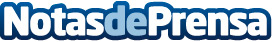 Los robots educativos STEAM más recomendados para regalar en 2023La tienda on-line de robótica educativa Robotopia.es hace un repaso de los mejores robots educativos para regalar estas NavidadesDatos de contacto:ChemaRobotopia.es945298050Nota de prensa publicada en: https://www.notasdeprensa.es/los-robots-educativos-steam-mas-recomendados_2 Categorias: Inteligencia Artificial y Robótica Educación Juegos Consumo Ocio para niños http://www.notasdeprensa.es